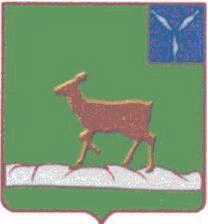 АДМИНИСТРАЦИЯ ИВАНТЕЕВСКОГО МУНИЦИПАЛЬНОГО РАЙОНА  САРАТОВСКОЙ ОБЛАСТИПОСТАНОВЛЕНИЕОт 18.11.2022 №  520    	с.ИвантеевкаО внесении изменений в постановление администрацииИвантеевского муниципального районаСаратовской области от 24.07.2019 № 403«Об утверждении Порядка обеспечения питаниемвоспитанников и обучающихся за счет бюджетных ассигнований муниципального бюджета муниципальных образовательных учреждений Ивантеевского муниципального района»В соответствии с п. 4 ст. 37 Федерального закона от 29 декабря 2012 года №273-ФЗ «Об образовании в Российской Федерации», администрация Ивантеевского муниципального района ПОСТАНОВЛЯЕТ:Внести изменения в п. 3.1. раздела 3 «Порядок предоставления питания» постановления администрации Ивантеевского муниципального района Саратовской области от 24.07.2019 № 403 «Об утверждении порядка обеспечения питанием воспитанников и обучающихся за счет бюджетных ассигнований муниципального бюджета муниципальных образовательных учреждений Ивантеевского района», изложив его в новой редакции:Питание на бесплатной основе и компенсация за питание за счет средств муниципального бюджета предоставляется на основании следующих документов:1. Заявление от родителя (законного представителя) воспитанника, обучающегося  о бесплатном питании, компенсации (приложение №1 к Порядку);2. Копии документов, подтверждающих, что лицо, подписавшее заявление, является родителем (законным представителем) воспитанника, обучающегося в случае если копии данных документов ранее не представлялись в учреждение;3. Справка МСЭ об инвалидности (для ребенка-инвалида);4. Заключение ПМПК о подтверждении статуса обучающегося « ребенок с ограниченными возможностями здоровья»;5. Документ, подтверждающий статус воспитанника «оставшийся без попечения родителей» или «сирота»;6. Документ о назначении опеки над воспитанником;7. Документ, подтверждающий статус семьи - «семья, находящаяся в социально-опасном положении»;2. Контроль за исполнением постановления возложить на первого заместителя главы администрации Ивантеевского муниципального района В.А. Болмосова.Глава  Ивантеевского муниципального   района                                 В.В.БасовПриложение № 1Форма заявления
о предоставлении бесплатного 
питания, компенсации в муниципальных образовательных учреждениях Ивантеевского районаРуководителю_______________________________________
(Ф.И.О.)_________________________________________________(наименование ОУ)
_________________________________________________
(Ф.И.О. родителя/законного представителя)
_________________________________________________
(Ф.И.О., число, месяц, год рождения воспитанника)
_________________________________________________
_________________________________________________
(адрес места жительства)
_________________________________________________
(контактный телефон)ЗаявлениеПрошу предоставить моему(ей) сыну/дочери____________________________________________________________________________________________________________________, (Ф.И.О. полностью, дата рождения)воспитаннику (це)/ обучающемуся (йся) группы/ класса____________________________, бесплатное питание/ компенсацию за питание.Мой ребенок имеет статус ____________________________________________________________________________.Перечень представленных документов: 1. ________________________________________________________________ 2. ________________________________________________________________ 3. ________________________________________________________________ 4._________________________________________________________________5._________________________________________________________________6._________________________________________________________________________________          (дата)_______________________подпись